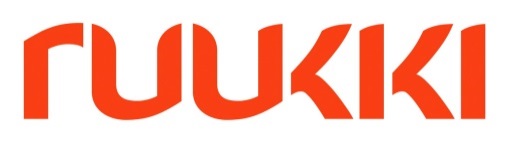 29 апреля 2015, Москва Пресс-релизКомпания Ruukki провела мастер-класс по монтажу кровли в формате Grill`n`Learn  28 апреля компания Ruukki, ведущий поставщик решений из металла для строительства, провела мастер-класс по монтажу кровли «Grill & Learn» на территории завода Ruukki в г. Балабаново Калужской области. Мероприятие собрало порядка 40 участников – представителей монтажных организаций. В ходе мастер-класса гости смогли познакомиться с продукцией компании и изучить тонкости работы с кровельными материалами. Особую атмосферу мероприятия создали ведущие мастер-класса Янне Хаутала (Janne Hautala), директор по продукции и сервисному обслуживанию, и Антон Шубин, специалист по технической поддержке. Благодаря их усилиям, а также работе всех организаторов мероприятия, представители монтажных компаний смогли познакомиться с кровельной продукцией Ruukki, узнать больше об условиях её производства,  Кровельном клубе Ruukki, а также возможностях сертифицирования монтажных бригад. Но самое главное, гости мероприятия смогли лично убедиться в качестве продукции Ruukki, которое складывается за счёт высококачественного финского сырья в виде рулонной стали с полимерным покрытием (Пурал, Матовый Пурал и Пурекс) и точного профилировочного оборудования финского и итальянского производства.  А проведенный техническими специалистами Ruukki мастер-класс по монтажу модульной металлочерепицы Finnera показал, насколько легко и удобно монтируется этот вид профиля.«Нам было важно наглядно продемонстрировать достоинства кровельной продукции Ruukki специалистам, которые непосредственно занимаются монтажом данных конструкций. Но при этом не только показать, но и дать возможность им лично убедиться в удобстве и простоте монтажа наших решений. Думаю, у нас получилось сделать это в интересном и «живом» формате», – отметила Екатерина Райяхалме, директор по развитию кровельного бизнеса компании Ruukki.Отличная солнечная погода, свежий воздух и насыщенная программа сделали этот день по-настоящему ярким и запоминающимся для посетителей мастер-класса. Компания Ruukki не дала своим гостям заскучать ни на минуту – с 10 часов утра и до 18 часов вечера для них были организованы экскурсия на производство с презентацией продукции, обед, мастер-класс по монтажу кровли и вечерняя grill party на открытом воздухе.О компании RuukkiRuukki Construction обслуживает потребителей в сфере строительства. Мы предлагаем полный диапазон продукции и услуг – от проектирования до установки, что помогает развивать деятельность наших корпоративных клиентов, среди которых инвесторы и строительные компании. Для потребителей и профессиональных кровельщиков компания реализует свои продукты и оказывает услуги по установке под брендами Plannja и Ruukki. В розничной торговле мы обслуживаем кровельщиков через магазины  Ruukki Express и пункты обслуживания Plannja в 9 странах. В Ruukki Construction работает порядка 3 500 человек на 20 производственных предприятиях в Европе. Сравнимые чистые продажи в 2013 году составили 740 млн евро. Ruukki Construction является подразделением SSAB. SSAB – это сталелитейная компания, которая базируется в странах Северной Европы и США и действует более чем в 50 странах мира. Акции компании котируются на фондовой бирже NASDAQ OMX в Стокгольме и Хельсинки.  www.ssab.com Контакты:Ксения ВойтоваPR-директор компании Ruukki RusKseniya.voitova@ruukki.com Ольга Зуева+7 495 6443938 olga.zu@actionprgroup.com